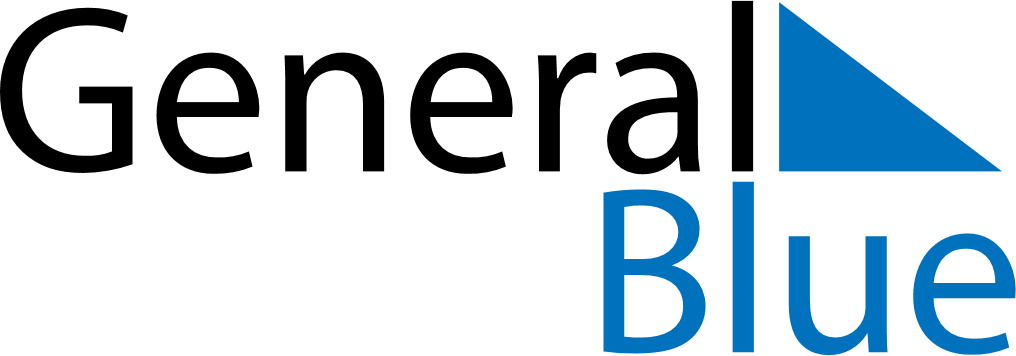 April 1965April 1965April 1965April 1965April 1965SundayMondayTuesdayWednesdayThursdayFridaySaturday123456789101112131415161718192021222324252627282930